*POTONG MANA YANG TIDAK BERKENAANPERAKUAN PEMOHON:SAYA MENGAKU BAHAWA SEMUA KETERANGAN YANG DIBERI ADALAH BENAR. SEKIRANYA KENYATAAN YANG DIBERIKAN TIDAK BENAR, UTM BERHAK MEMBATALKAN PERMOHONAN CUTI BELAJAR INI.Tarikh  : ………………………………………..					……………………………………………					       Tandatangan Pemohon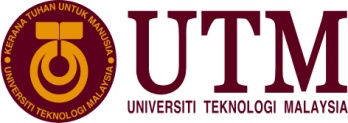 SEKSYEN PEMBANGUNANBAHAGIAN SUMBER MANUSIAPEJABAT PENDAFTARBORANG PERMOHONAN CUTI BELAJAR(PENGURUSAN PROFESIONAL DAN PELAKSANA)SEKSYEN PEMBANGUNANBAHAGIAN SUMBER MANUSIAPEJABAT PENDAFTARBORANG PERMOHONAN CUTI BELAJAR(PENGURUSAN PROFESIONAL DAN PELAKSANA)SEKSYEN PEMBANGUNANBAHAGIAN SUMBER MANUSIAPEJABAT PENDAFTARBORANG PERMOHONAN CUTI BELAJAR(PENGURUSAN PROFESIONAL DAN PELAKSANA)SEKSYEN PEMBANGUNANBAHAGIAN SUMBER MANUSIAPEJABAT PENDAFTARBORANG PERMOHONAN CUTI BELAJAR(PENGURUSAN PROFESIONAL DAN PELAKSANA)SEKSYEN PEMBANGUNANBAHAGIAN SUMBER MANUSIAPEJABAT PENDAFTARBORANG PERMOHONAN CUTI BELAJAR(PENGURUSAN PROFESIONAL DAN PELAKSANA)SEKSYEN PEMBANGUNANBAHAGIAN SUMBER MANUSIAPEJABAT PENDAFTARBORANG PERMOHONAN CUTI BELAJAR(PENGURUSAN PROFESIONAL DAN PELAKSANA)SEKSYEN PEMBANGUNANBAHAGIAN SUMBER MANUSIAPEJABAT PENDAFTARBORANG PERMOHONAN CUTI BELAJAR(PENGURUSAN PROFESIONAL DAN PELAKSANA)SEKSYEN PEMBANGUNANBAHAGIAN SUMBER MANUSIAPEJABAT PENDAFTARBORANG PERMOHONAN CUTI BELAJAR(PENGURUSAN PROFESIONAL DAN PELAKSANA)PP-F61PP/HCD/CB/10Pindaan : APP-F61PP/HCD/CB/10Pindaan : APP-F61PP/HCD/CB/10Pindaan : APP-F61PP/HCD/CB/10Pindaan : APP-F61PP/HCD/CB/10Pindaan : AGambarGambarA.	MAKLUMAT PERIBADIA.	MAKLUMAT PERIBADIA.	MAKLUMAT PERIBADIA.	MAKLUMAT PERIBADIA.	MAKLUMAT PERIBADIA.	MAKLUMAT PERIBADIA.	MAKLUMAT PERIBADIA.	MAKLUMAT PERIBADIA.	MAKLUMAT PERIBADIA.	MAKLUMAT PERIBADIA.	MAKLUMAT PERIBADIA.	MAKLUMAT PERIBADIA.	MAKLUMAT PERIBADIA.	MAKLUMAT PERIBADIA.	MAKLUMAT PERIBADIA.	MAKLUMAT PERIBADIA.	MAKLUMAT PERIBADINAMA (HURUF BESAR)NAMA (HURUF BESAR)  NO. PEKERJA  NO. PEKERJAALAMAT RUMAHALAMAT RUMAHNO. TELNO. TELNO. TELNO. TELNO. TELNO. TELALAMAT TETAPALAMAT TETAPNO. TELNO. TELNO. TELNO. TELNO. TELNO. TELNO. KAD PENGENALANNO. KAD PENGENALANLAMALAMALAMABANGSABANGSABANGSABANGSABANGSABANGSABARUBARUBARUWARGANEGARAWARGANEGARAWARGANEGARAWARGANEGARAWARGANEGARAWARGANEGARAAGAMAAGAMAUMURUMURUMURUMURUMURUMURNO. CUKAI PENDAPATANNO. CUKAI PENDAPATANE-MAILE-MAILE-MAILE-MAILE-MAILE-MAILB.	MAKLUMAT KELUARGAB.	MAKLUMAT KELUARGAB.	MAKLUMAT KELUARGAB.	MAKLUMAT KELUARGAB.	MAKLUMAT KELUARGAB.	MAKLUMAT KELUARGAB.	MAKLUMAT KELUARGAB.	MAKLUMAT KELUARGAB.	MAKLUMAT KELUARGAB.	MAKLUMAT KELUARGAB.	MAKLUMAT KELUARGAB.	MAKLUMAT KELUARGAB.	MAKLUMAT KELUARGAB.	MAKLUMAT KELUARGAB.	MAKLUMAT KELUARGAB.	MAKLUMAT KELUARGAB.	MAKLUMAT KELUARGANAMA ISTERI/SUAMINAMA ISTERI/SUAMINO. KAD PENGENALANNO. KAD PENGENALANBARUBARUBARULAMALAMALAMALAMAPEKERJAAN ISTERI/SUAMIPEKERJAAN ISTERI/SUAMINAMA DAN ALAMATNAMA DAN ALAMATMAJIKANMAJIKANNO. TELNO. TELSAMADA ISTERI/SUAMI PEMEGANG MANA-MANA BIASISWASAMADA ISTERI/SUAMI PEMEGANG MANA-MANA BIASISWASAMADA ISTERI/SUAMI PEMEGANG MANA-MANA BIASISWASAMADA ISTERI/SUAMI PEMEGANG MANA-MANA BIASISWASAMADA ISTERI/SUAMI PEMEGANG MANA-MANA BIASISWASAMADA ISTERI/SUAMI PEMEGANG MANA-MANA BIASISWA* YA/TIDAK* YA/TIDAK* YA/TIDAK* YA/TIDAK* YA/TIDAK* YA/TIDAK* YA/TIDAK* YA/TIDAK* YA/TIDAK* YA/TIDAK* YA/TIDAKNAMA PENGANJURNAMA PENGANJURALAMAT PENGANJURALAMAT PENGANJURKEDUDUKAN KESIHATAN KELUARGAKEDUDUKAN KESIHATAN KELUARGAKEDUDUKAN KESIHATAN KELUARGAKEDUDUKAN KESIHATAN KELUARGANAMA ANAK-ANAK DI BAWAH UMUR 13 (TIGA BELAS) TAHUN YANG AKAN MENYERTAI PEMOHON  :NAMA ANAK-ANAK DI BAWAH UMUR 13 (TIGA BELAS) TAHUN YANG AKAN MENYERTAI PEMOHON  :NAMA ANAK-ANAK DI BAWAH UMUR 13 (TIGA BELAS) TAHUN YANG AKAN MENYERTAI PEMOHON  :NAMA ANAK-ANAK DI BAWAH UMUR 13 (TIGA BELAS) TAHUN YANG AKAN MENYERTAI PEMOHON  :NAMA ANAK-ANAK DI BAWAH UMUR 13 (TIGA BELAS) TAHUN YANG AKAN MENYERTAI PEMOHON  :NAMA ANAK-ANAK DI BAWAH UMUR 13 (TIGA BELAS) TAHUN YANG AKAN MENYERTAI PEMOHON  :NAMA ANAK-ANAK DI BAWAH UMUR 13 (TIGA BELAS) TAHUN YANG AKAN MENYERTAI PEMOHON  :NAMA ANAK-ANAK DI BAWAH UMUR 13 (TIGA BELAS) TAHUN YANG AKAN MENYERTAI PEMOHON  :NAMA ANAK-ANAK DI BAWAH UMUR 13 (TIGA BELAS) TAHUN YANG AKAN MENYERTAI PEMOHON  :NAMA ANAK-ANAK DI BAWAH UMUR 13 (TIGA BELAS) TAHUN YANG AKAN MENYERTAI PEMOHON  :NAMA ANAK-ANAK DI BAWAH UMUR 13 (TIGA BELAS) TAHUN YANG AKAN MENYERTAI PEMOHON  :NAMA ANAK-ANAK DI BAWAH UMUR 13 (TIGA BELAS) TAHUN YANG AKAN MENYERTAI PEMOHON  :NAMA ANAK-ANAK DI BAWAH UMUR 13 (TIGA BELAS) TAHUN YANG AKAN MENYERTAI PEMOHON  :NAMA ANAK-ANAK DI BAWAH UMUR 13 (TIGA BELAS) TAHUN YANG AKAN MENYERTAI PEMOHON  :NAMA ANAK-ANAK DI BAWAH UMUR 13 (TIGA BELAS) TAHUN YANG AKAN MENYERTAI PEMOHON  :NAMA ANAK-ANAK DI BAWAH UMUR 13 (TIGA BELAS) TAHUN YANG AKAN MENYERTAI PEMOHON  :NAMA ANAK-ANAK DI BAWAH UMUR 13 (TIGA BELAS) TAHUN YANG AKAN MENYERTAI PEMOHON  :NAMANAMANAMANAMANAMATARIKH LAHIRTARIKH LAHIRTARIKH LAHIRTARIKH LAHIRTARIKH LAHIRTARIKH LAHIRTARIKH LAHIRUMURUMURUMURUMURI.II.III.IV.V.C.	MAKLUMAT PERKHIDMATANC.	MAKLUMAT PERKHIDMATANC.	MAKLUMAT PERKHIDMATANC.	MAKLUMAT PERKHIDMATANC.	MAKLUMAT PERKHIDMATANC.	MAKLUMAT PERKHIDMATANC.	MAKLUMAT PERKHIDMATANC.	MAKLUMAT PERKHIDMATANC.	MAKLUMAT PERKHIDMATANC.	MAKLUMAT PERKHIDMATANC.	MAKLUMAT PERKHIDMATANC.	MAKLUMAT PERKHIDMATANC.	MAKLUMAT PERKHIDMATANC.	MAKLUMAT PERKHIDMATANC.	MAKLUMAT PERKHIDMATANC.	MAKLUMAT PERKHIDMATANC.	MAKLUMAT PERKHIDMATANJAWATAN SEKARANGJAWATAN SEKARANGJAWATAN SEKARANGJABATAN/UNIT/FAKULTIJABATAN/UNIT/FAKULTIJABATAN/UNIT/FAKULTITARIKH LANTIKAN KE DALAM PERKHIDMATAN UTM TARIKH LANTIKAN KE DALAM PERKHIDMATAN UTM TARIKH LANTIKAN KE DALAM PERKHIDMATAN UTM TARIKH LANTIKAN KE DALAM PERKHIDMATAN UTM TARIKH LANTIKAN KE DALAM PERKHIDMATAN UTM TARIKH LANTIKAN KE DALAM PERKHIDMATAN UTM TARIKH LANTIKAN KE DALAM PERKHIDMATAN UTM TARIKH LANTIKAN KE JAWATAN SEKARANGTARIKH LANTIKAN KE JAWATAN SEKARANGTARIKH LANTIKAN KE JAWATAN SEKARANGTARIKH LANTIKAN KE JAWATAN SEKARANGTARIKH LANTIKAN KE JAWATAN SEKARANGTARIKH LANTIKAN KE JAWATAN SEKARANGTARIKH LANTIKAN KE JAWATAN SEKARANGNYATAKAN TARAF LANTIKAN SEKARANGNYATAKAN TARAF LANTIKAN SEKARANGNYATAKAN TARAF LANTIKAN SEKARANGNYATAKAN TARAF LANTIKAN SEKARANGNYATAKAN TARAF LANTIKAN SEKARANGNYATAKAN TARAF LANTIKAN SEKARANGNYATAKAN TARAF LANTIKAN SEKARANG*Tetap/Sementara/Kontrak*Tetap/Sementara/Kontrak*Tetap/Sementara/Kontrak*Tetap/Sementara/Kontrak*Tetap/Sementara/Kontrak*Tetap/Sementara/Kontrak*Tetap/Sementara/Kontrak*Tetap/Sementara/Kontrak*Tetap/Sementara/Kontrak*Tetap/Sementara/KontrakTARIKH HADIR KURSUS INDUKSI DENGAN JAYANYA  :TARIKH HADIR KURSUS INDUKSI DENGAN JAYANYA  :TARIKH HADIR KURSUS INDUKSI DENGAN JAYANYA  :TARIKH HADIR KURSUS INDUKSI DENGAN JAYANYA  :TARIKH HADIR KURSUS INDUKSI DENGAN JAYANYA  :TARIKH HADIR KURSUS INDUKSI DENGAN JAYANYA  :TARIKH HADIR KURSUS INDUKSI DENGAN JAYANYA  :TARIKH HADIR KURSUS INDUKSI DENGAN JAYANYA  :TARIKH HADIR KURSUS INDUKSI DENGAN JAYANYA  :TARIKH HADIR KURSUS INDUKSI DENGAN JAYANYA  :TARIKH HADIR KURSUS INDUKSI DENGAN JAYANYA  :TARIKH HADIR KURSUS INDUKSI DENGAN JAYANYA  :TARIKH HADIR KURSUS INDUKSI DENGAN JAYANYA  :TARIKH HADIR KURSUS INDUKSI DENGAN JAYANYA  :TARIKH HADIR KURSUS INDUKSI DENGAN JAYANYA  :TARIKH HADIR KURSUS INDUKSI DENGAN JAYANYA  :TARIKH HADIR KURSUS INDUKSI DENGAN JAYANYA  :TARIKH HADIR KURSUS INDUKSI DENGAN JAYANYA  :TARIKH HADIR KURSUS INDUKSI DENGAN JAYANYA  :TARIKH HADIR KURSUS INDUKSI DENGAN JAYANYA  :i.Umum Umum Umum DariHinggaHinggaii.KhususKhususKhususDariHinggaHinggaTARIKH MENGHADIRI KURSUS KAEDAH PENYELIDIKANTARIKH MENGHADIRI KURSUS KAEDAH PENYELIDIKANTARIKH MENGHADIRI KURSUS KAEDAH PENYELIDIKANTARIKH MENGHADIRI KURSUS KAEDAH PENYELIDIKANTARIKH MENGHADIRI KURSUS KAEDAH PENYELIDIKANTARIKH MENGHADIRI KURSUS KAEDAH PENYELIDIKANTARIKH MENGHADIRI KURSUS KAEDAH PENYELIDIKANTARIKH MENGHADIRI KURSUS KAEDAH PENYELIDIKANDariDariHinggaHinggaTARIKH MENGHADIRI KURSUS BTNTARIKH MENGHADIRI KURSUS BTNTARIKH MENGHADIRI KURSUS BTNTARIKH MENGHADIRI KURSUS BTNTARIKH MENGHADIRI KURSUS BTNTARIKH MENGHADIRI KURSUS BTNTARIKH MENGHADIRI KURSUS BTNTARIKH MENGHADIRI KURSUS BTNDariDariHinggaHinggaTARIKH DISAHKAN DALAM JAWATANTARIKH DISAHKAN DALAM JAWATANTARIKH DISAHKAN DALAM JAWATANTARIKH DISAHKAN DALAM JAWATANTARIKH DISAHKAN DALAM JAWATANTARIKH DISAHKAN DALAM JAWATANTARIKH DISAHKAN DALAM JAWATANa.  Jawatan terdahulu (jika ada) :a.  Jawatan terdahulu (jika ada) :a.  Jawatan terdahulu (jika ada) :a.  Jawatan terdahulu (jika ada) :a.  Jawatan terdahulu (jika ada) :a.  Jawatan terdahulu (jika ada) :a.  Jawatan terdahulu (jika ada) :a.  Jawatan terdahulu (jika ada) :b.  Jawatan Sekarangb.  Jawatan Sekarangb.  Jawatan Sekarangb.  Jawatan Sekarangb.  Jawatan Sekarangb.  Jawatan Sekarangb.  Jawatan Sekarangb.  Jawatan SekarangSKIM PERKHIDMATAN (SSM/SSB/JKK)SKIM PERKHIDMATAN (SSM/SSB/JKK)SKIM PERKHIDMATAN (SSM/SSB/JKK)SKIM PERKHIDMATAN (SSM/SSB/JKK)SKIM PERKHIDMATAN (SSM/SSB/JKK)SKIM PERKHIDMATAN (SSM/SSB/JKK)SKIM PERKHIDMATAN (SSM/SSB/JKK)D.	KELULUSAN AKADEMIK (Diploma, B.A, B.Sc, dll)D.	KELULUSAN AKADEMIK (Diploma, B.A, B.Sc, dll)D.	KELULUSAN AKADEMIK (Diploma, B.A, B.Sc, dll)D.	KELULUSAN AKADEMIK (Diploma, B.A, B.Sc, dll)D.	KELULUSAN AKADEMIK (Diploma, B.A, B.Sc, dll)D.	KELULUSAN AKADEMIK (Diploma, B.A, B.Sc, dll)D.	KELULUSAN AKADEMIK (Diploma, B.A, B.Sc, dll)D.	KELULUSAN AKADEMIK (Diploma, B.A, B.Sc, dll)D.	KELULUSAN AKADEMIK (Diploma, B.A, B.Sc, dll)D.	KELULUSAN AKADEMIK (Diploma, B.A, B.Sc, dll)D.	KELULUSAN AKADEMIK (Diploma, B.A, B.Sc, dll)D.	KELULUSAN AKADEMIK (Diploma, B.A, B.Sc, dll)D.	KELULUSAN AKADEMIK (Diploma, B.A, B.Sc, dll)D.	KELULUSAN AKADEMIK (Diploma, B.A, B.Sc, dll)D.	KELULUSAN AKADEMIK (Diploma, B.A, B.Sc, dll)D.	KELULUSAN AKADEMIK (Diploma, B.A, B.Sc, dll)D.	KELULUSAN AKADEMIK (Diploma, B.A, B.Sc, dll)D.	KELULUSAN AKADEMIK (Diploma, B.A, B.Sc, dll)D.	KELULUSAN AKADEMIK (Diploma, B.A, B.Sc, dll)D.	KELULUSAN AKADEMIK (Diploma, B.A, B.Sc, dll)(a)BidangBidangBidangBidangBidangUniversitiUniversitiTahun DiperolehiTahun DiperolehiTahun DiperolehiTahun DiperolehiTahun DiperolehiCGPA(b)BidangBidangBidangBidangBidangUniversitiUniversitiTahun DiperolehiTahun DiperolehiTahun DiperolehiTahun DiperolehiTahun DiperolehiCGPA(c)BidangBidangBidangBidangBidangUniversitiUniversitiTahun DiperolehiTahun DiperolehiTahun DiperolehiTahun DiperolehiTahun DiperolehiCGPAE.	MAKLUMAT KURSUS YANG AKAN DIIKUTIE.	MAKLUMAT KURSUS YANG AKAN DIIKUTIE.	MAKLUMAT KURSUS YANG AKAN DIIKUTIE.	MAKLUMAT KURSUS YANG AKAN DIIKUTIE.	MAKLUMAT KURSUS YANG AKAN DIIKUTIE.	MAKLUMAT KURSUS YANG AKAN DIIKUTIE.	MAKLUMAT KURSUS YANG AKAN DIIKUTIE.	MAKLUMAT KURSUS YANG AKAN DIIKUTIE.	MAKLUMAT KURSUS YANG AKAN DIIKUTIE.	MAKLUMAT KURSUS YANG AKAN DIIKUTIE.	MAKLUMAT KURSUS YANG AKAN DIIKUTIE.	MAKLUMAT KURSUS YANG AKAN DIIKUTIE.	MAKLUMAT KURSUS YANG AKAN DIIKUTIE.	MAKLUMAT KURSUS YANG AKAN DIIKUTIE.	MAKLUMAT KURSUS YANG AKAN DIIKUTIE.	MAKLUMAT KURSUS YANG AKAN DIIKUTIE.	MAKLUMAT KURSUS YANG AKAN DIIKUTIE.	MAKLUMAT KURSUS YANG AKAN DIIKUTIE.	MAKLUMAT KURSUS YANG AKAN DIIKUTIE.	MAKLUMAT KURSUS YANG AKAN DIIKUTI1.BUTIR-BUTIR KURSUSBUTIR-BUTIR KURSUSBUTIR-BUTIR KURSUSBUTIR-BUTIR KURSUSBUTIR-BUTIR KURSUSBUTIR-BUTIR KURSUSBUTIR-BUTIR KURSUSBUTIR-BUTIR KURSUSBUTIR-BUTIR KURSUSBUTIR-BUTIR KURSUSBUTIR-BUTIR KURSUSBUTIR-BUTIR KURSUSBUTIR-BUTIR KURSUSBUTIR-BUTIR KURSUSBUTIR-BUTIR KURSUSBUTIR-BUTIR KURSUSBUTIR-BUTIR KURSUSBUTIR-BUTIR KURSUSBUTIR-BUTIR KURSUSPeringkatPeringkatPeringkatPeringkatPeringkatPeringkatPeringkatPeringkatPeringkatBidangBidangBidangBidangBidangBidangBidangBidangBidangTaraf Kursus Taraf Kursus Taraf Kursus Taraf Kursus Taraf Kursus Taraf Kursus Taraf Kursus Taraf Kursus Taraf Kursus Profesional/Bukan ProfesionalProfesional/Bukan ProfesionalProfesional/Bukan ProfesionalProfesional/Bukan ProfesionalProfesional/Bukan ProfesionalProfesional/Bukan ProfesionalProfesional/Bukan ProfesionalProfesional/Bukan ProfesionalNama UniversitiNama UniversitiNama UniversitiNama UniversitiNama UniversitiNama UniversitiNama UniversitiNama UniversitiNama UniversitiRating UniversitiRating UniversitiRating UniversitiRating UniversitiRating UniversitiRating UniversitiRating UniversitiRating UniversitiRating UniversitiNegaraNegaraNegaraNegaraNegaraNegaraNegaraNegaraNegaraJenis Kursus diikuti Jenis Kursus diikuti Jenis Kursus diikuti Jenis Kursus diikuti Jenis Kursus diikuti Jenis Kursus diikuti Jenis Kursus diikuti Jenis Kursus diikuti Jenis Kursus diikuti Kerja Kursus/ Penyelidikan/Kerja Kursus & PenyelidikanKerja Kursus/ Penyelidikan/Kerja Kursus & PenyelidikanKerja Kursus/ Penyelidikan/Kerja Kursus & PenyelidikanKerja Kursus/ Penyelidikan/Kerja Kursus & PenyelidikanKerja Kursus/ Penyelidikan/Kerja Kursus & PenyelidikanKerja Kursus/ Penyelidikan/Kerja Kursus & PenyelidikanKerja Kursus/ Penyelidikan/Kerja Kursus & PenyelidikanKerja Kursus/ Penyelidikan/Kerja Kursus & PenyelidikanYuran Pengajian Setahun/Semester                   Yuran Pengajian Setahun/Semester                   Yuran Pengajian Setahun/Semester                   Yuran Pengajian Setahun/Semester                   Yuran Pengajian Setahun/Semester                   Yuran Pengajian Setahun/Semester                   Yuran Pengajian Setahun/Semester                   Yuran Pengajian Setahun/Semester                   Yuran Pengajian Setahun/Semester                   Sama ada kursus ini memerlukan pungutan data di Malaysia (jika berkenaan)Sama ada kursus ini memerlukan pungutan data di Malaysia (jika berkenaan)Sama ada kursus ini memerlukan pungutan data di Malaysia (jika berkenaan)Sama ada kursus ini memerlukan pungutan data di Malaysia (jika berkenaan)Sama ada kursus ini memerlukan pungutan data di Malaysia (jika berkenaan)Sama ada kursus ini memerlukan pungutan data di Malaysia (jika berkenaan)Sama ada kursus ini memerlukan pungutan data di Malaysia (jika berkenaan)Sama ada kursus ini memerlukan pungutan data di Malaysia (jika berkenaan)Sama ada kursus ini memerlukan pungutan data di Malaysia (jika berkenaan)* Ya/Tidak* Ya/Tidak* Ya/Tidak* Ya/Tidak* Ya/Tidak* Ya/Tidak* Ya/Tidak* Ya/Tidak2.TEMPOH KURSUSTEMPOH KURSUSTEMPOH KURSUSTEMPOH KURSUSTEMPOH KURSUSTEMPOH KURSUSTEMPOH KURSUSTEMPOH KURSUSTEMPOH KURSUSTEMPOH KURSUSTEMPOH KURSUSTEMPOH KURSUSTEMPOH KURSUSTEMPOH KURSUSTEMPOH KURSUSTEMPOH KURSUSTEMPOH KURSUSTEMPOH KURSUSTEMPOH KURSUSTarikh PendaftaranTarikh PendaftaranTarikh PendaftaranTarikh PendaftaranTarikh PendaftaranTarikh PendaftaranTarikh PendaftaranTarikh PendaftaranTarikh PendaftaranTarikh Kursus BermulaTarikh Kursus BermulaTarikh Kursus BermulaTarikh Kursus BermulaTarikh Kursus BermulaTarikh Kursus BermulaTarikh Kursus BermulaTarikh Kursus BermulaTarikh Kursus BermulaTarikh Kursus TamatTarikh Kursus TamatTarikh Kursus TamatTarikh Kursus TamatTarikh Kursus TamatTarikh Kursus TamatTarikh Kursus TamatTarikh Kursus TamatTarikh Kursus Tamat  PERAKUAN KETUA JABATAN (Untuk dipenuhi oleh Ketua Jabatan)  PERAKUAN KETUA JABATAN (Untuk dipenuhi oleh Ketua Jabatan)  PERAKUAN KETUA JABATAN (Untuk dipenuhi oleh Ketua Jabatan)Kursus  yang dipohon sesuai dengan keperluan				Bolehkah pemohon dilepaskan daripada tugasnya dengan tidak menjejaskan perjalanan kuliah/tugas Jabatan ?Adakah pemohon dijangka mampu menamatkan Kursus yang dipohon dengan jayanya ?Persediaan  fakulti/Jabatan bagi mengambil alih tugas pemohon semasa mengikuti kursusUlasan berhubung tempoh  Cuti Belajar yang dipohonUlasan/sokongan terhadap penyelidikan(bagi kursus yang diikuti secara penyelidikan)Ulasan lain (jika ada)	Permohonan :	Disokong / Tidak Disokong	Tarikh :  ____________________				Tandatangan  :  ____________________________											  Cop Rasmi  Ketua Jabatan	Permohonan :	Disokong / Tidak Disokong	Tarikh :  ____________________				Tandatangan  :  ____________________________											  Cop Rasmi  Ketua Jabatan	Permohonan :	Disokong / Tidak Disokong	Tarikh :  ____________________				Tandatangan  :  ____________________________											  Cop Rasmi  Ketua JabatanG.	PERAKUAN FAKULTI (Untuk dipenuhi oleh Fakulti/Bahagian)G.	PERAKUAN FAKULTI (Untuk dipenuhi oleh Fakulti/Bahagian)G.	PERAKUAN FAKULTI (Untuk dipenuhi oleh Fakulti/Bahagian)	Pegawai telah hadir kursus Induksi dengan jayanya atau  telah disahkan dalam jawatan (bagi staf tetap)	Pegawai telah hadir kursus Induksi dengan jayanya atau  telah disahkan dalam jawatan (bagi staf tetap)	Memenuhi syarat had umur maksima	Memenuhi syarat had umur maksima	Kelayakan Bahasa Inggeris (TOEFL/IELTS)	Kelayakan Bahasa Inggeris (TOEFL/IELTS)	Tarikh Hadir Kursus Kenegaraan (BTN)	Tarikh Hadir Kursus Kenegaraan (BTN)	Markah Prestasi Tahunan Terkini	Markah Prestasi Tahunan Terkini	Kursus diiktiraf oleh Kerajaan/Universiti	Kursus diiktiraf oleh Kerajaan/Universiti	Telah hadir dengan jayanya Kursus Kaedah Penyelidikan	( Nyatakan tarikh kursus)	Telah hadir dengan jayanya Kursus Kaedah Penyelidikan	( Nyatakan tarikh kursus)	Kelayakan Akademik Penyelia	Kelayakan Akademik Penyelia	Kelayakan Akademik Penyelia	Kelayakan Akademik Penyelia	Sokongan Ketua Jabatan	Sokongan Ketua Jabatan	Rekod Cuti Belajar Yang Lepas (jika berkenaan)	Rekod Cuti Belajar Yang Lepas (jika berkenaan)	Lain-lain Ulasan	Lain-lain Ulasan	Pemohonan :	Disokong / Tidak Disokong	Tarikh : ____________________						Tandatangan :  ______________________								                               Cop Rasmi  PP/TP (PSM)	Pemohonan :	Disokong / Tidak Disokong	Tarikh : ____________________						Tandatangan :  ______________________								                               Cop Rasmi  PP/TP (PSM)	Pemohonan :	Disokong / Tidak Disokong	Tarikh : ____________________						Tandatangan :  ______________________								                               Cop Rasmi  PP/TP (PSM)PERAKUAN DEKAN / KETUA BAHAGIAN   PERAKUAN DEKAN / KETUA BAHAGIAN   PERAKUAN DEKAN / KETUA BAHAGIAN   Sikap dan minat pemohon terhadap tugas/tanggungjawab	Keperluan Bidang yang dipohon kepada Fakulti / BahagianKeupayaan pemohon menamatkan pelajarannya di dalam masa yang ditentukanCadangan Penyelidikan Telah Dinilai Di Peringkat FakultiUlasan lain (jika ada)SAYA MENGESAHKAN BAHAWA PERMOHONAN PEGAWAI TELAH DISEMAK DI PERINGKAT FAKULTI DAN MEMPERAKUKAN SUPAYA PERMOHONAN INI * DIPERAKUKAN / TIDAK DIPERAKUKAN	Tarikh :  ____________________				Tandatangan  :  ______________________________										            Cop Rasmi Dekan/Ketua BahagianSAYA MENGESAHKAN BAHAWA PERMOHONAN PEGAWAI TELAH DISEMAK DI PERINGKAT FAKULTI DAN MEMPERAKUKAN SUPAYA PERMOHONAN INI * DIPERAKUKAN / TIDAK DIPERAKUKAN	Tarikh :  ____________________				Tandatangan  :  ______________________________										            Cop Rasmi Dekan/Ketua BahagianSAYA MENGESAHKAN BAHAWA PERMOHONAN PEGAWAI TELAH DISEMAK DI PERINGKAT FAKULTI DAN MEMPERAKUKAN SUPAYA PERMOHONAN INI * DIPERAKUKAN / TIDAK DIPERAKUKAN	Tarikh :  ____________________				Tandatangan  :  ______________________________										            Cop Rasmi Dekan/Ketua BahagianPERAKUAN TIMBALAN PENDAFTAR KANAN (PENGURUSAN SUMBER MANUSIA)   PERAKUAN TIMBALAN PENDAFTAR KANAN (PENGURUSAN SUMBER MANUSIA)   PERAKUAN TIMBALAN PENDAFTAR KANAN (PENGURUSAN SUMBER MANUSIA)   Sikap dan minat pemohon terhadap tugas / tanggungjawab			Keperluan Bidang yang dipohon kepada Fakulti / BahagianKeupayaan pemohon menamatkan pelajarannya di dalam masa yang ditentukanCadangan Penyelidikan Telah Dinilai Di Peringkat FakultiUlasan lain (jika ada)SAYA MENGESAHKAN BAHAWA PERMOHONAN PEGAWAI TELAH DISEMAK DI PERINGKAT FAKULTI DAN MEMPERAKUKAN SUPAYA PERMOHONAN INI * DIPERAKUKAN / TIDAK DIPERAKUKAN	Tarikh :  ____________________				Tandatangan  :  ______________________________										                          Cop RasmiSAYA MENGESAHKAN BAHAWA PERMOHONAN PEGAWAI TELAH DISEMAK DI PERINGKAT FAKULTI DAN MEMPERAKUKAN SUPAYA PERMOHONAN INI * DIPERAKUKAN / TIDAK DIPERAKUKAN	Tarikh :  ____________________				Tandatangan  :  ______________________________										                          Cop RasmiSAYA MENGESAHKAN BAHAWA PERMOHONAN PEGAWAI TELAH DISEMAK DI PERINGKAT FAKULTI DAN MEMPERAKUKAN SUPAYA PERMOHONAN INI * DIPERAKUKAN / TIDAK DIPERAKUKAN	Tarikh :  ____________________				Tandatangan  :  ______________________________										                          Cop RasmiPERAKUAN PENDAFTAR   PERAKUAN PENDAFTAR   PERAKUAN PENDAFTAR   Sikap dan minat pemohon terhadap tugas/tanggungjawabKeperluan Bidang yang dipohon kepada Fakulti / BahagianKeupayaan pemohon menamatkan pelajarannya di dalam masa yang ditentukanCadangan Penyelidikan Telah Dinilai Di Peringkat FakultiUlasan lain (jika ada)SAYA MENGESAHKAN BAHAWA PERMOHONAN PEGAWAI TELAH DISEMAK DI PERINGKAT FAKULTI DAN MEMPERAKUKAN SUPAYA PERMOHONAN INI DIPERAKUKAN / TIDAK DIPERAKUKAN 	Tarikh :  ____________________				Tandatangan  :  ______________________________                                                                                                                     Cop RasmiUlasan lain (jika ada)SAYA MENGESAHKAN BAHAWA PERMOHONAN PEGAWAI TELAH DISEMAK DI PERINGKAT FAKULTI DAN MEMPERAKUKAN SUPAYA PERMOHONAN INI DIPERAKUKAN / TIDAK DIPERAKUKAN 	Tarikh :  ____________________				Tandatangan  :  ______________________________                                                                                                                     Cop RasmiUlasan lain (jika ada)SAYA MENGESAHKAN BAHAWA PERMOHONAN PEGAWAI TELAH DISEMAK DI PERINGKAT FAKULTI DAN MEMPERAKUKAN SUPAYA PERMOHONAN INI DIPERAKUKAN / TIDAK DIPERAKUKAN 	Tarikh :  ____________________				Tandatangan  :  ______________________________                                                                                                                     Cop RasmiUNTUK KEGUNAAN PEJABATUNTUK KEGUNAAN PEJABATUNTUK KEGUNAAN PEJABATDiterima Dan Semak Oleh  :Status  :  Lengkap / Tidak Lengkap / DikembalikanUlasan :Tarikh Temuduga :Status : Lulus / Tidak Lulus / Tangguh	Tarikh :  ____________________				Tandatangan : _______________________Diterima Dan Semak Oleh  :Status  :  Lengkap / Tidak Lengkap / DikembalikanUlasan :Tarikh Temuduga :Status : Lulus / Tidak Lulus / Tangguh	Tarikh :  ____________________				Tandatangan : _______________________Diterima Dan Semak Oleh  :Status  :  Lengkap / Tidak Lengkap / DikembalikanUlasan :Tarikh Temuduga :Status : Lulus / Tidak Lulus / Tangguh	Tarikh :  ____________________				Tandatangan : _______________________